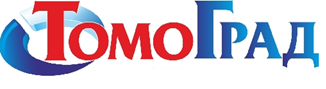          Утверждаю                         Генеральный  Директор   ООО «Центр Диагностики Славянск»       Ходаковский А.В.           «___»_________201_ г.Прейскурант цен на КТ исследования ООО «Центр Диагностики Славянск».Тел.: 8-86146-42028, 8-988-310-16-06, 8989-8-304-404Генеральный директор                                                                       Ходаковский А.В.Область исследования     Цена в руб.МСКТ головы и шеиМСКТ головы и шеиMCKT головы (костей черепа)2500  MCKT головного мозга2500  МСКТ придаточных пазух2500  МСКТ зубочелюстной системы2500  МСКТ височно-нижнечелюстного сустава2500  МСКТ пирамиды (височной кости)2500  МСКТ придаточных пазух носа и височныхкостей4100  МСКТ орбит2500  МСКТ околоносовых пазух2500  МСКТ шеи2500  МСКТ гортани2500 МСКТ полостей и внутренних органовМСКТ полостей и внутренних органовМСКТ органов грудной полости3500  МСКТ брюшной полости и забрюшинного
пространства (печень, поджелудочная железа,
селезенка, желчный пузырь, почки,
надпочечники)2500  МСКТ органов малого таза (мочевой пузырь,
предстательная железа, матка, яичники)2500  МСКТ МПС (Мочеполовой системы) (Почки,надпочечники, мочевой пузырь, мочеточники)
на предмет мочекаменной болезни2500  МСКТ органов брюшной полости и малого таза4500  МСКТ позвоночникаМСКТ позвоночникаМСКТ шейного отдела позвоночника2500  МСКТ грудного отдела позвоночника2500  МСКТ пояснично-крестцового отдела
позвоночника2500  MCKT двух отделов позвоночника4500  MCKT поясничного отдела позвоночника и
тазобедренных суставов4500  МСКТ костей и суставовМСКТ костей и суставовМСКТ тазобедренных суставов2500  МСКТ костей таза2500  МСКТ плечевого сустава (1 сустав)2500  МСКТ коленного сустава (1 сустав)2500  МСКТ голеностопного сустава (1сустав)2500  МСКТ локтевого сустава 2500  МСКТ лучезапястного сустава (1 сустав)2500  МСКТ стопы (1 конечность)2500  МСКТ кисти (1 конечность)2500  МСКТ 2-х суставов4000  МСКТ кости (плечо, предплечье, бедро, голень)2500  Компьютерная ангиография (стоимость контрастного препарата включена)Компьютерная ангиография (стоимость контрастного препарата включена)МСКТ головного мозга +ангиография сосудов
головного мозга с болюсным контрастом9000  МСКТ ангиография сосудов головного мозга с
болюсным контрастом7500  МСКТ шеи + ангиография сосудов шеи с
болюсным контрастом9000  МСКТ ангиография сосудов шеи с болюсным
контрастом7500  МСКТ грудной аорты с болюсным контрастом7500  МСКТ брюшной аорты и подвздошных артерий
с болюсным контрастом7500  ОнкопротоколОнкопротоколМСКТ две зоны3500  MCKT три зоны4700  Компьютерная томография с контрастным усилением (стоимость контрастного препарата включена)Компьютерная томография с контрастным усилением (стоимость контрастного препарата включена)MCKT головного мозга7500МСКТ шеи7500МСКТ гортани7500МСКТ органов грудной полости7500МСКТ брюшной полости и забрюшинного
пространства 7500МСКТ органов малого таза 7500МСКТ мочеполовой системы7500МСКТ органов брюшной полости и малого таза9000MCKT кишечникаMCKT кишечникаMCKT виртуальная колоноскопия7000Дополнительные услуги:Дополнительные услуги:Болюсное контрастирование Омнипак (100 мл)5000Дополнительное контрастирование Омнипак (25 мл)1000Выдача дубликатов результатов исследования
(протокол исследования с заключением)250Дополнительная запись на CD-диск250